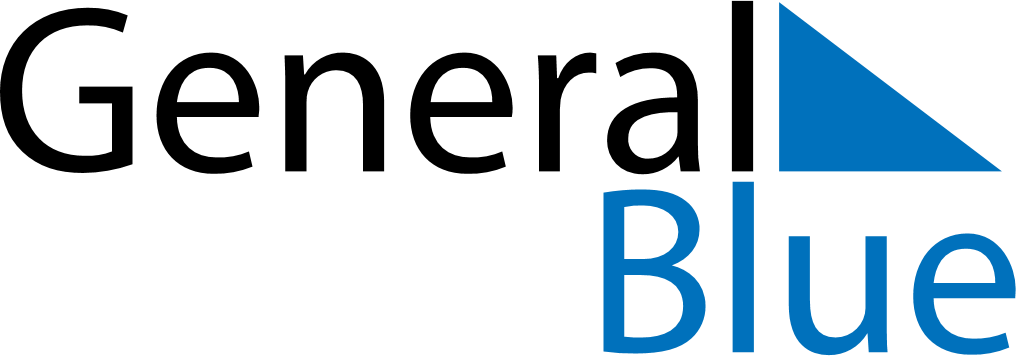 July 2022July 2022July 2022TurkeyTurkeyMONTUEWEDTHUFRISATSUN12345678910Feast of the Sacrifice (Eid al-Adha)11121314151617Democracy and National Unity Day1819202122232425262728293031